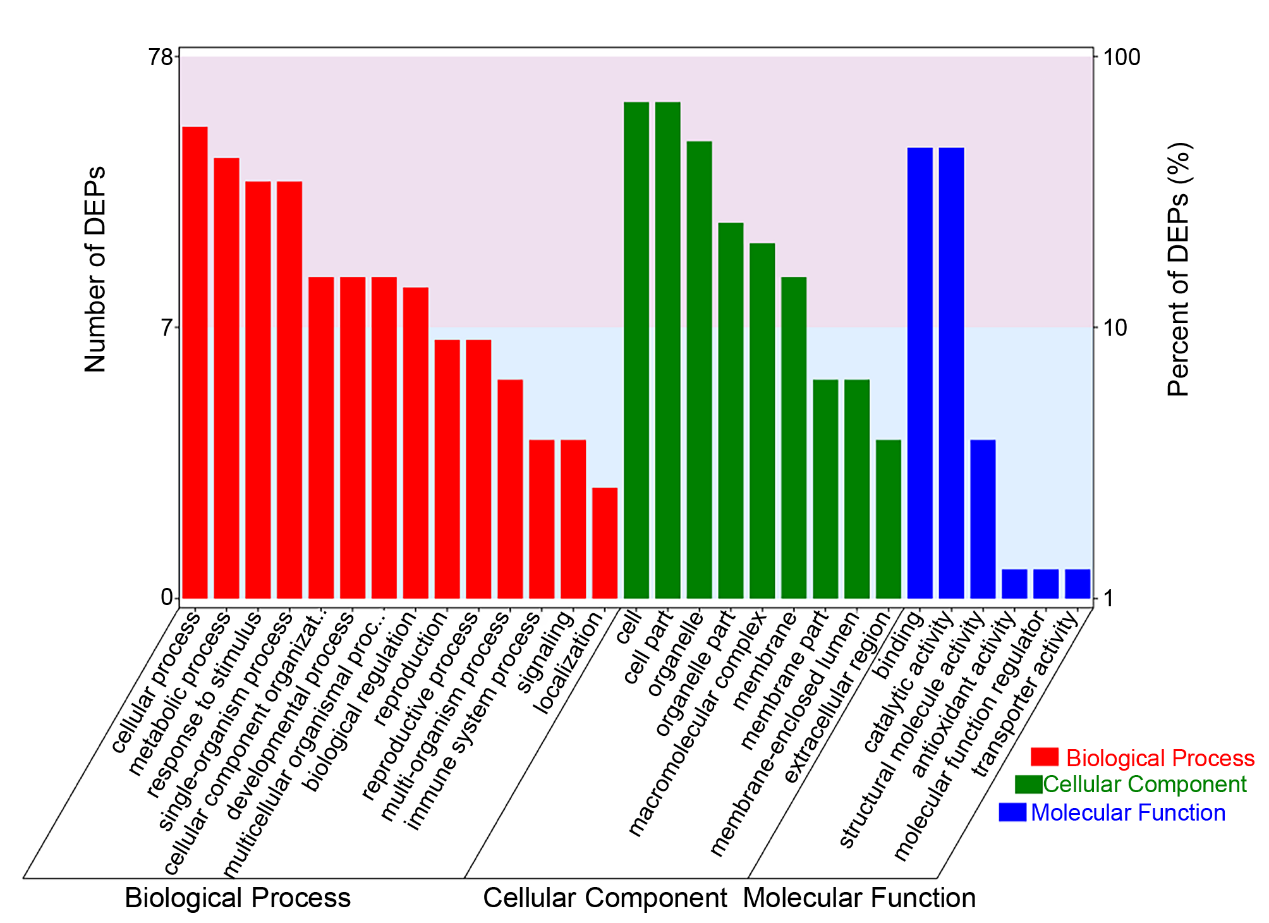 Figure S3 GO classification of DEPs in TZI × DUOII relative to DUOII × TZI. Details of GO classification are listed in Additional file 6: Table S3.